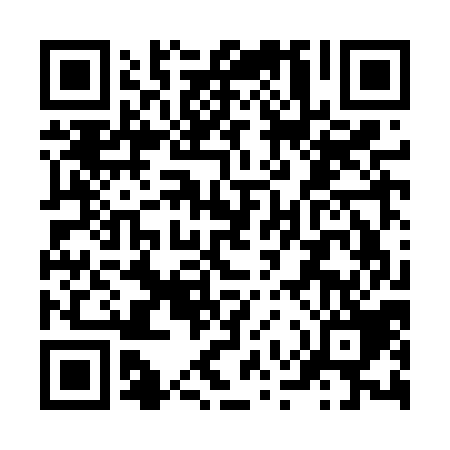 Ramadan times for De Roos, BelgiumMon 11 Mar 2024 - Wed 10 Apr 2024High Latitude Method: Angle Based RulePrayer Calculation Method: Muslim World LeagueAsar Calculation Method: ShafiPrayer times provided by https://www.salahtimes.comDateDayFajrSuhurSunriseDhuhrAsrIftarMaghribIsha11Mon5:135:137:0312:513:586:406:408:2312Tue5:105:107:0112:513:596:416:418:2513Wed5:085:086:5812:504:006:436:438:2714Thu5:065:066:5612:504:016:456:458:2915Fri5:035:036:5412:504:026:466:468:3116Sat5:015:016:5212:494:036:486:488:3217Sun4:584:586:5012:494:046:506:508:3418Mon4:564:566:4712:494:056:516:518:3619Tue4:534:536:4512:494:066:536:538:3820Wed4:514:516:4312:484:076:556:558:4021Thu4:484:486:4112:484:086:566:568:4222Fri4:464:466:3812:484:096:586:588:4423Sat4:434:436:3612:474:107:007:008:4624Sun4:414:416:3412:474:117:017:018:4825Mon4:384:386:3212:474:127:037:038:5026Tue4:354:356:2912:464:137:047:048:5227Wed4:334:336:2712:464:147:067:068:5428Thu4:304:306:2512:464:157:087:088:5629Fri4:274:276:2312:464:157:097:098:5830Sat4:254:256:2012:454:167:117:119:0031Sun5:225:227:181:455:178:138:1310:021Mon5:195:197:161:455:188:148:1410:042Tue5:165:167:141:445:198:168:1610:063Wed5:145:147:121:445:208:188:1810:084Thu5:115:117:091:445:218:198:1910:105Fri5:085:087:071:435:218:218:2110:136Sat5:055:057:051:435:228:228:2210:157Sun5:025:027:031:435:238:248:2410:178Mon5:005:007:011:435:248:268:2610:199Tue4:574:576:581:425:258:278:2710:2110Wed4:544:546:561:425:268:298:2910:24